„EU peníze školám“Projekt DIGIT – digitalizace výuky na ISŠTE Sokolovreg.č. CZ.1.07/1.5.00/34.0496Tento výukový materiál je plně v souladu s Autorským zákonem (jsou zde dodržována všechna autorská práva).Pokud není uvedeno jinak, autorem textů a obrázků je Ing. Luboš Látal.Automatizace - elektronické systémy a zpětná vazba Automatizace – elektronické systémy a zpětná vazba – Proudový integrátor – nábojový zesilovačProudový integrátor – nábojový zesilovač viz (obr. 1) :Dokažte, že 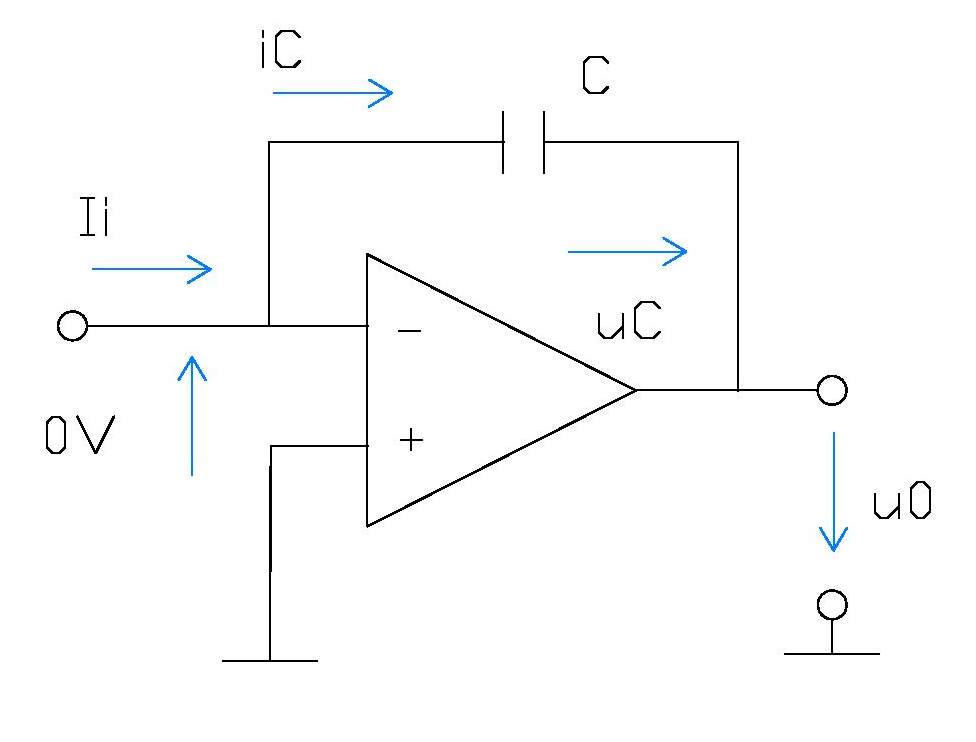 Obr. 1 Proudový integrátor – nábojový zesilovač Pro ideální operační zesilovač musí platitDále zřejmě platí             a tedyProto zároveň platí A lehce určímeprotože integrálu proudu odpovídá celkový náboj Qi dodaný do kapacity do okamžiku t. Nepříznivě může působit vstupní napěťová nesymetrie UlO operačního zesilovače.Vytváří na výstupu nenulové napětí u0 i při To si může vynutit zapojení paralelního rezistoru RF k C, i když se tím integrátor stane „méně ideálním“. CvičeníDo daného obrázku proudového integrátoru – nábojového zesilovače dopiš jednotlivé veličiny popisující tento integrátor - zesilovač. 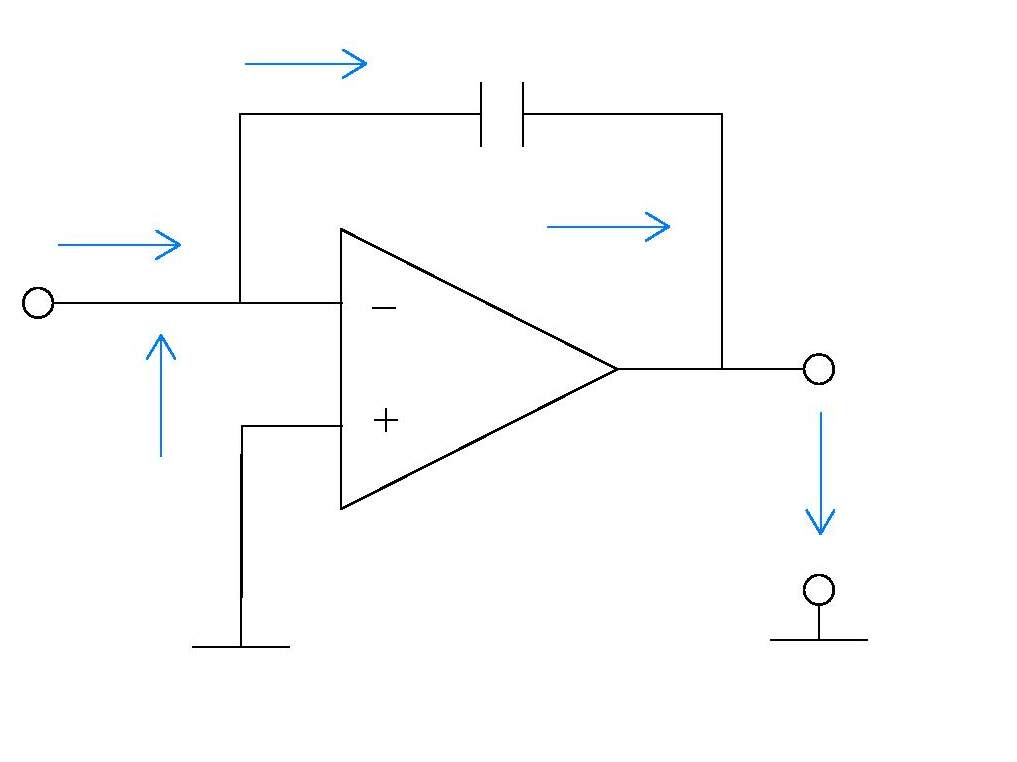 Popište, jak nepříznivě může působit vstupní napěťová nesymetrie UlO operačního zesilovače. TestPro ideální operační zesilovač musí platit podmínka?                        d)   žádná podmínka platit nemusí2. Pokud je nutné zapojení paralelního rezistoru RF k C, integrátor      se tím stává?a) „méně ideálním“b) „ideálnějším“c) s integrátorem se nic nedějed) nepoužitelným3. Jak může působit vstupní napěťová nesymetrie UlO operačního    zesilovače?a) nepříznivě b) příznivě c) nemusí působit nijak, ale většinou působí příznivěd) nemusí působit nijakIII/2 Inovace a zkvalitnění výuky prostřednictvím ICTVY_32_INOVACE_8_1_12Název vzdělávacího materiáluAutomatizace – elektronické systémy a zpětná vazba – Proudový integrátor – nábojový zesilovač Jméno autoraIng. Luboš LátalTematická oblastAutomatizace - elektronické systémy a zpětná vazba Vzdělávací obor26-41-M/01 ElektrotechnikaPředmětElektrotechnická měřeníRočník3. Rozvíjené klíčové kompetenceŽák aktivně rozvíjí získané poznatky pro uplatnění v praxi. Rozvoj technického myšleníPrůřezové témaElektronika, matematikaČasový harmonogram1 vyučovací hodinaPoužitá literatura a zdrojeElektrotechnická měření, J. Husman, M. Marťak, J. Koudelka, SNTL 1989Pomůcky a prostředkyInteraktivní tabule, dataprojektorAnotaceProudový integrátor – nábojový zesilovač,  kapacita, rezistorZpůsob využití výukového materiálu ve výuceVýklad, cvičení, testDatum (období) vytvoření vzdělávacího materiáluSrpen 2013